Književnost i stvaralaštvo: Sanja Lovrenčić, Kad je rijeka postala žutaJezik i komunikacija: Stvaralačko prepričavanje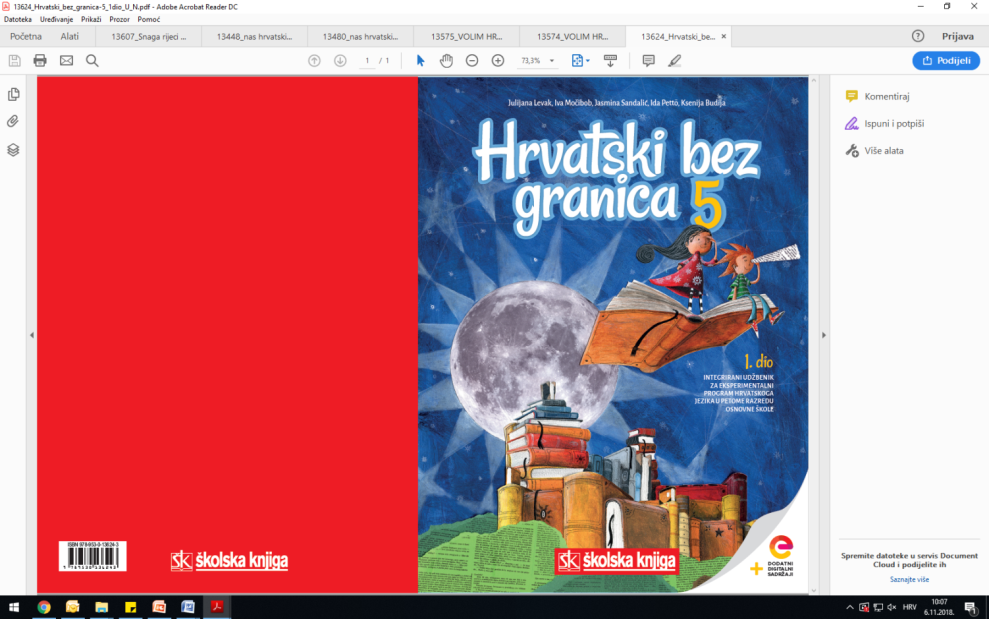 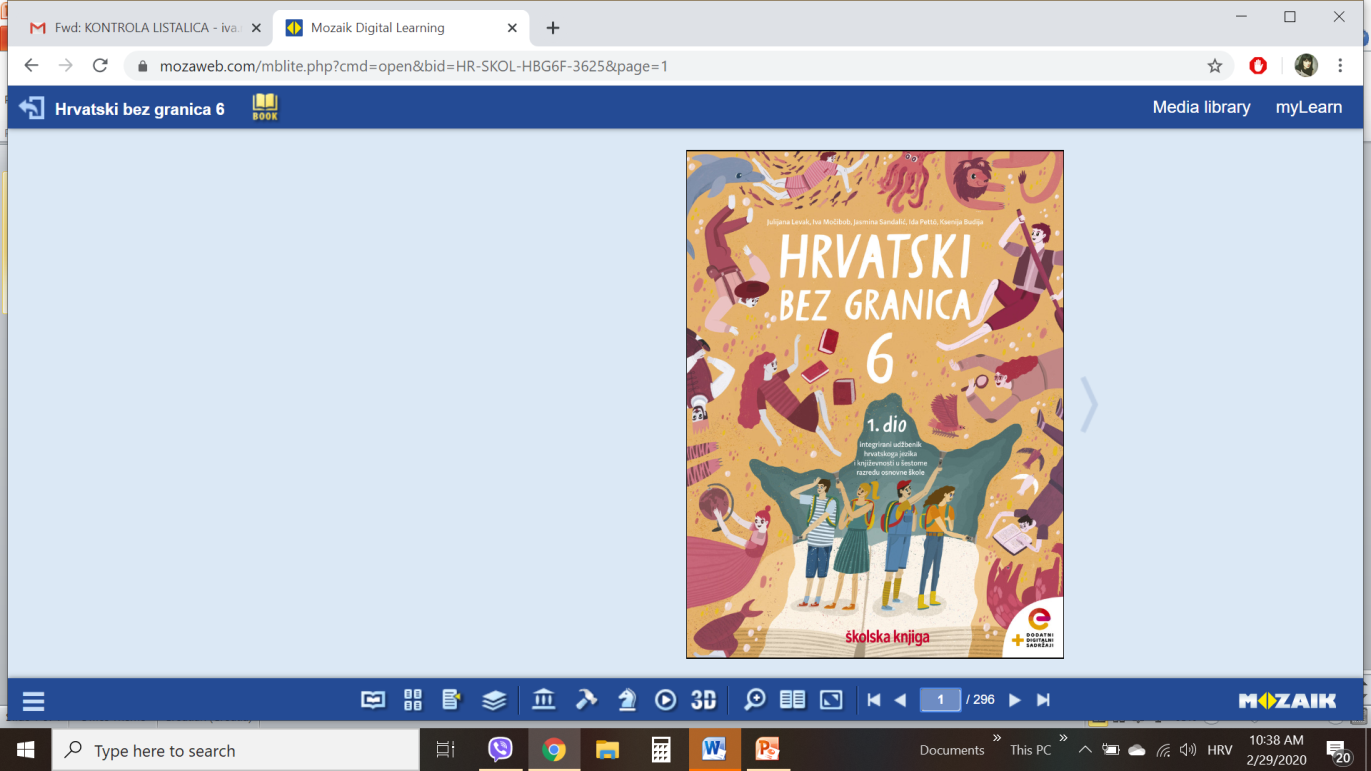 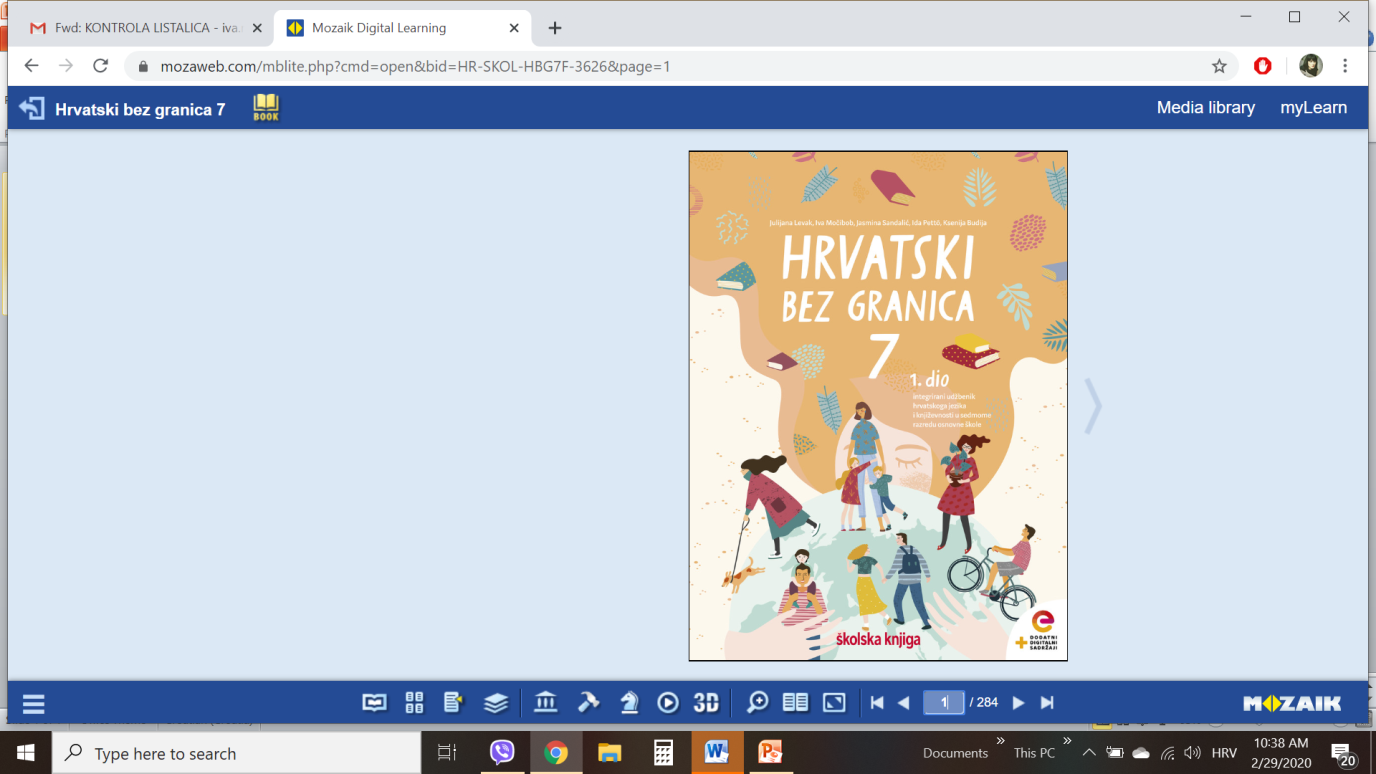 Hrvatski jezik - Nastava na daljinuRazred: petiBroj sati nastave: 3Nastavne jedinice: integracija književnoga ulomka Sanje Lovrenčić, Kad je rijeka postala žuta i Stvaralačkoga prepričavanjaNakon učenja udžbeničkih jedinica učenik:komentira i obrazlaže vlastito razumijevanje književnoga teksta izražava vlastiti doživljaj književnoga tekstaprepoznaje temeljna obilježja proznoga teksta, uočava strukturu proznoga teksta i tijek radnjeprimjenjuje različite govorne činove i pripovijeda kronološkidefinira pojam stvaralačko prepričavanje izdvaja obilježja stvaralačkoga prepričavanjasamostalno uvoditi nove pojedinosti – likove ili događaj, a potom i likove i događaje u stvaralačko prepričavanje.Dragi učeniče, draga učenice,pažljivo čitaj upute u zadatcima. Aktivnosti su planirane za 3 nastavna sata. Tako ih i raspodijeli. Planiraj vrijeme za svaku pojedinu aktivnost. Obavljene zadatke pošalji svojemu učitelju / svojoj učiteljici na dogovoreno mjesto i u dogovoreno vrijeme kad završiš sve aktivnosti.REZULTATI UČENJAUdžbeničke jedinice Sanja Lovrenčić, Kad je rijeka postala žuta i Stvaralačko prepričavanje svladao/svladala si ako sve zadatke riješiš i pošalješ učitelju/učiteljici na dogovoreno mjesto.1. SAT – KNJIŽEVNOST I STVARALAŠTVO: Sanja Lovrenčić, Kad je rijeka postala žuta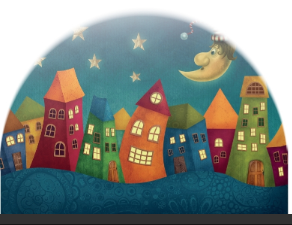 OPIS AKTIVNOSTI1. aktivnost – prisjećanje i razmišljanje Zašto je važno poštivati ljudske različitosti? Kako nas različitosti obogaćuju? Kako se odnosiš prema različitima; jesi li tolerantan/tolerantna? Pročitaj o toleranciji u rubric Klik u svijet. Na koji nas način različitosti mogu obogatiti? Zabilježi nekoliko rečenica u kojima ćeš odgovoriti na ova pitanja u svoju bilježnicu.2. aktivnost – slušanje i čitanje književnoga tekstaOtvori 128. stranicu u udžbeniku Hrvatski bez granica 5, 2. dio (https://www.e-sfera.hr/prelistaj-udzbenik/6b9bc976-1e34-4247-a8c0-d5e8ea69010a) te uz pomoć poveznice https://www.e-sfera.hr/dodatni-digitalni-sadrzaji/63040805-81ad-4408-81a9-a7f884b19110/ Zvučni zapis poslušaj zvučni zapis ulomka Sanja Lovrenčić, Kad je rijeka postala žuta.3. aktivnost – bilježenje zapažanja nakon slušanja i čitanja književnoga tekstaČime su građani Esperela pokazali da poštuju različitosti? Što su time postigli?4. aktivnost – kviz za provjeru razumijevanja književnoga ulomkaProvjeri svoje razumijevanje pročitanoga ulomka uz pomoć kviza na poveznici  https://www.e-sfera.hr/dodatni-digitalni-sadrzaji/63040805-81ad-4408-81a9-a7f884b19110/ Umjetnost riječi – Kviz za provjeru razumijevanja pročitanoga. Nakon riješenoga kviza zabilježi u bilježnicuSanja Lovrenčić, Kad je rijeka postala žuta- ulomak iz romana  Esperel – grad malih čuda- pripovjedač u 3. licuRedoslijed događaja u ulomku:Martin je stigao u mlin i susreo se s raspjevanim čovječuljkom koji melje šafran.Čovječuljak želi žutu rijeku, a građani Esperela je ne žele.Iako obećava da više neće mljeti šafran, čovječuljak i dalje provodi svoju volju.Građani Esperela postižu dogovor s čovječuljkom.Grad Esperel svakim je danom postajao sve ljepši.Osnovna misao: Različitosti su bogatstvo u međuljudskim odnosima. „Građani Esperela nikad nisu požalili što je čovječuljak ostao među njima. Njihov grad, s kućama u boji luka i boji šafrana, svakim danom postaje sve ljepši.“5. aktivnost – ponavljanje književnih pojmovaNa poveznici https://www.e-sfera.hr/dodatni-digitalni-sadrzaji/63040805-81ad-4408-81a9-a7f884b19110/ Umjetnost riječi – Dijalogom i postupcima likova otkrivamo njihove osobine ponovi o pripovjednim tehnikama. Zabilježi u bilježnicu pojedinosti s prve stranice prezentacije.6. aktivnost – stvaralački zadatakU bilježnicu precrtaj crtež krugova. U prvi krug napiši svoje ime, a u drugu krug ime svojega prijatelja/prijateljice. U dio u kojemu se krugovi preklapaju zabilježite osobine po kojima ste slični, a u dijelove koji se ne preklapaju osobine po kojima ste različiti. Napiši u nekoliko rečenica na koji način prihvaćaš prijateljeve/prijateljičine različitosti. 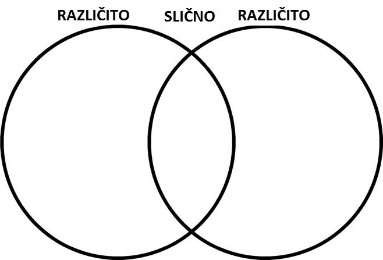 Zadatak je završen kad učitelju/učiteljici pošalješ fotografiju svojih bilježaka na dogovoreno mjesto. 2. i 3. SAT – JEZIK I KOMUNIKACIJA: Stvaralačko prepričavanjeOPIS AKTIVNOSTI aktivnost – prisjećanje1. aktivnost – promatranje i prisjećanje Prisjeti se događaja koji su se zbili u Esperelu  gradu malih čuda. Prepričaj ulomak Sanje Lovrenčić Kad je rijeka postala žuta uz pomoć kratkih bilježaka:   žuta rijeka                          Brzi Martin                        neobični čovječuljak ljuti građani Esperela.2. aktivnost – čitanje i bilježenjeOtvori 131. stranicu u udžbeniku Hrvatski bez granica 5, 2. dio (https://www.e-sfera.hr/prelistaj-udzbenik/6b9bc976-1e34-4247-a8c0-d5e8ea69010a). Prouči novo jezično gradivo (stranica 131 – 133) ili u njegovu digitalnom obliku na poveznici https://www.e-sfera.hr/dodatni-digitalni-sadrzaji/3abb0d32-2b27-4bad-9412-d9223bf8009a/.Zabilježi u bilježnicu:Stvaralačko prepričavanjePrepričavanje  iznošenje već postojeće priče svojim riječima.(bajka, film, kazališna predstava, događaj)                                                                                        likoviStvaralačko prepričavanje         nove pojedinosti                             dijelom nova priča                                                                                              događaji3. aktivnost – provjera razumijevanja udžbeničke jedinice PerfektPonovi što si naučio/naučila o stvaralačkom prepričavanju tako što ćeš pogledati prezentaciju u digitalnome udžbeniku, u rubrici Hrvatski jezik  https://www.e-sfera.hr/dodatni-digitalni-sadrzaji/3abb0d32-2b27-4bad-9412-d9223bf8009a/Dopuni svoje bilješke ako je potrebno.4. aktivnost – rješavanje zadataka u radnoj bilježniciUvježbaj stvaralačko prepričavanje rješavanjem radne bilježnice Hrvatski bez granica 5 (Stvaralačko prepričavanje str. 123 – 125) Vrednuj riješeni 4. zadatak u radnoj bilježnici uz pomoć priložene rubrike za vrednovanje.Tablica za vrednovanje i samovrednovanje stvaralačkoga prepričavanja – još uvijek nisam svladao/nisam svladala, ali trudim se – uspijevam, ali ne u potpunosti – uspješan sam/uspješna sam u izvršavanju zadatkaZadatak je završen kad učitelju pošalješ fotografiju svojih bilježaka na dogovoreno mjesto. Iz pročitanoga teksta uspješno izdvajam najvažnije pojedinosti u obliku natuknica.Obogaćujem već postojeće pojedinosti  novima: primjerice, uvodim novi lik ili događaj. Pomoću  novih pojedinosti stvaralački prepričavam tekst pazeći na tijek događaja.U prepričanome tekstu uvlačenjem prvoga retka označavam  dijelove: uvodni dio, središnji dio i zaključak.